Zápisze  zasedání zastupitelstva města  Jevišovice,konaného dne 23. 11. 2022 , od 18:00 hodinv zasedací místnosti Městského úřadu Jevišovice.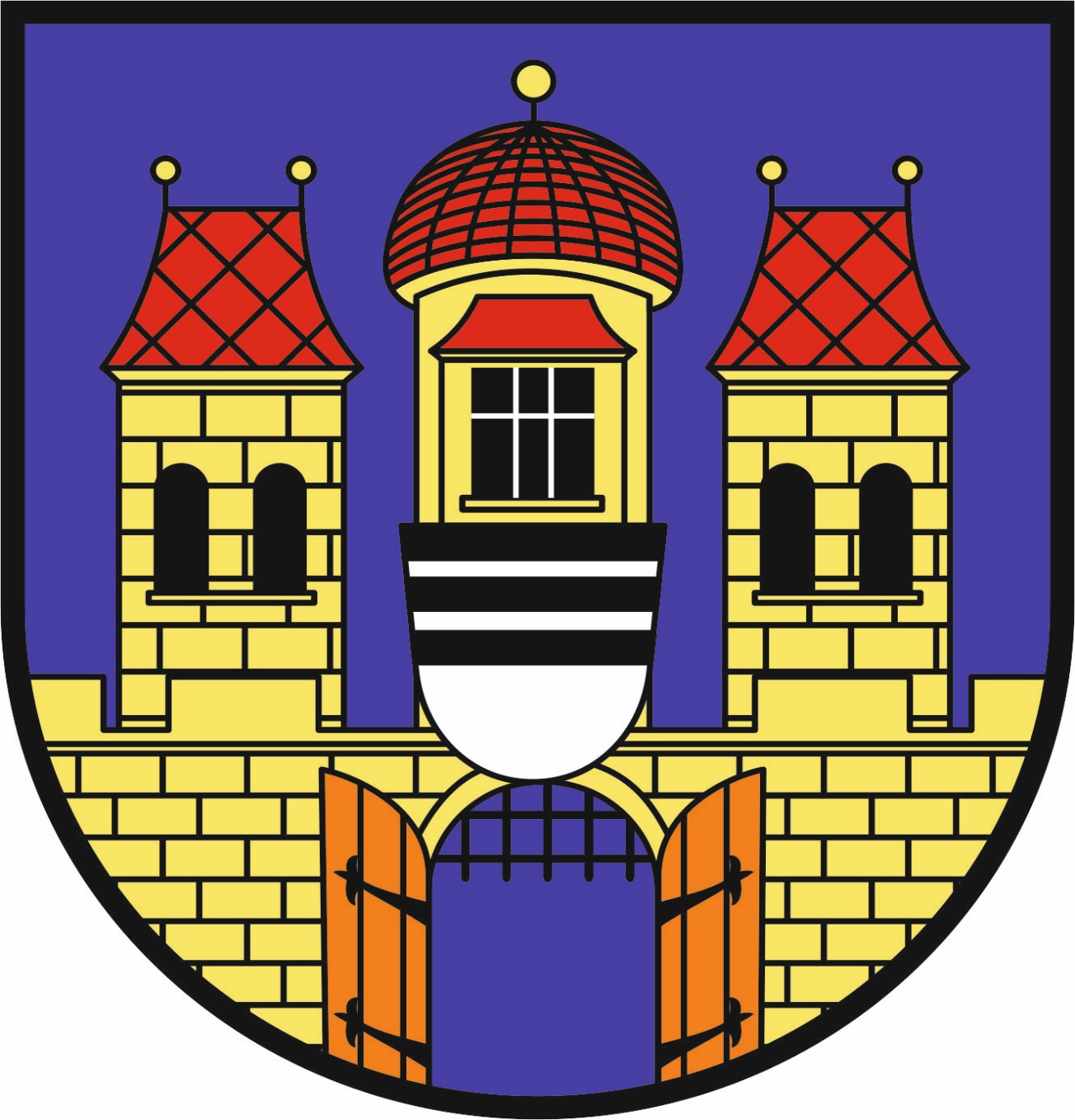 Zasedání Zastupitelstva města Jevišovice (dále též jako „zastupitelstvo“) bylo zahájeno v 18:00 hodin starostou města Pavlem Málkem (dále jako „předsedající“). Předsedající schůze konstatoval, že zasedání bylo řádně svoláno. Předsedající schůze dále z prezenční listiny přítomných členů zastupitelstva konstatoval, že je přítomno 8  členů zastupitelstva (z celkového počtu 9 členů zastupitelstva, kdy 1 člen byl omluven z důvodu nemoci). Zastupitelstvo je tedy usnášeníschopné.Ověřovatelé zápisu a zapisovatel Předsedající navrhl určit ověřovateli zápisu Mgr. K. Svobodovou a Mgr. J. Němcovou a zapisovatelem Z. Komůrkovou.  K návrhu nebyly vzneseny žádné protinávrhy. Zastupitelstvo města  Jevišovice určuje ověřovateli zápisu Mgr. K. Svobodovou a Mgr.  J. Němcovou a zapisovatelem Z. Komůrkovou. Výsledek hlasování:   	Pro 8 	 	Proti 0   	Zdrželi se 0Usnesení č. 1 bylo schváleno. Zastupitelstvo města Jevišovice určilo ověřovateli zápisu Mgr. K. Svobodovou a Mgr. J.  Němcovou a zapisovatelem Zdenku Komůrkovou.Předsedající seznámil přítomné s návrhem programu v souladu s pozvánkou předanou členům zastupitelstva a v souladu s informací zveřejněnou na úřední desce. K návrhu programu nebyly vzneseny návrhy na doplnění. Předsedající dal hlasovat o návrhu programu. Jednací řád zastupitelstva Schválení rozpočtového provizoria a provádění rozpočtových opatření Prodeje pozemků Aukce energií Projednání předauditu Projednání peticeSměrnice o zadávání veřejných zakázek Podání žádosti o dotaci na elektronickou úřední desku Podání žádosti na stezku údolím JevišovkyInvestiční akce pro rok 2023 Rozpočtová opatření Projednání poplatkových vyhlášek  Dodatky smlouvy Agro Jevišovice Záměr darování pozemků pod silnicí od kruhového objezdu na Střelice SÚS Jmk.Výsledek hlasování:   	Pro 8 		Proti 0 	Zdrželi se 0Usnesení č. 2  bylo schváleno. Zastupitelstvo města Jevišovice schválilo program jednání zastupitelstva.Ad 1) Jednací řád zastupitelstva Starosta předložil návrh jednacího řádu zastupitelstva. Jedná se o interní normu zastupitelstva, která bude upravovat jednání a svolání zastupitelstva města Jevišovice po následující 4 roky. Norma byla převzata z volebního období 2018 až 2022. Prošla také kontrolou ministerstva vnitra v roce 2022. Starosta navrhuje usnesení: Zastupitelstvo města Jevišovice schvaluje předložený jednací řád, a to pro volební období 2022 až 2026. Zastupitel R. Hubatka navrhuje doplnit do jednacího řádu zastupitelstva, že bude vždy zápis z jednání zastupitelstva zveřejněn na webu města Jevišovice.  Výsledek hlasování:   	Pro 8	 	Proti 0	 Zdrželi se 0Usnesení č. 3 bylo schváleno.Zastupitelstvo schválilo jednací řád zastupitelstva pro toto volební období tak, jak byl navržen, včetně doplnění návrhu zastupitele R. Hubatky.Ad 2) Schválení rozpočtového provizoria a provádění rozpočtových opatření Starosta navrhl, aby zastupitelstvo města schválilo rozpočtové provizorium pro rok 2023 dle přiloženého návrhu a také aby bylo schváleno provádění rozpočtových opatření starostou a místostarosty. Starosta vysvětlil, proč je důležité schválit rozpočtové provizorium a také provádění rozpočtových opatření. A navrhl následující usnesení:Do schválení rozpočtu na r. 2023 bude město Jevišovice hospodařit dle pravidel rozpočtového provizoria:Hrazeny budou pouze výdaje nutné k zajištění chodu města a výdaje, které souvisí s již probíhajícími akcemi nebo akcemi smluvně dohodnutými.  Hrazeny budou pouze pravidelně se opakující výdaje a výdaje na předjednané kulturní akce. Dále bude do schválení rozpočtu na rok 2023 vyplácen příspěvek PO ZŠ a MŠ Jevišovice ve výši 200.000 Kč měsíčně, vždy nejpozději k poslednímu dni v měsíci. Dále v případě volných finančních prostředků budou tyto alokovány na termínovaný vklad. Zastupitelstvo pověřuje starostu (v případě nepřítomnosti starosty také místostarosty)  prováděním rozpočtových opatření.  	Výsledek hlasování pro rozpočtové provizorium:   Pro 8  Proti 0 Zdrželi se 0Výsledek hlasování pro provádění rozpočtových opatření: Pro 8	Proti 0	Zdrželi se 0Usnesení č. 4a bylo schváleno.Zastupitelstvo města Jevišovice schválilo rozpočtové provizorium.Usnesení č. 4b bylo schváleno.Zastupitelstvo města Jevišovice schválilo pověření starosty prováděním rozpočtových opatření.Ad 3) Prodeje pozemků Předchozí zastupitelstvo schválilo záměr prodeje pozemků: St. 994/135 - Michal Minarčík St. 1334/2 a 1335/2 - Ing. Novotný Pro prodej byly splněny zákonné podmínky. Starosta navrhuje reflektovat cenu, kterou jsme získali posudkem pro pozemky pod chatami, a to 384 Kč/m2 + DPH Návrh usnesení: Zastupitelstvo města Jevišovice souhlasí s prodejem pozemků St. 994/135 - Michal Minarčík St. 1334/2 a 1335/2 - Ing. Novotný A to za cenu 384 Kč/m2 + DPHVýsledek hlasování: 	Pro 8		Proti 0		Zdrželi se 0Usnesení č. 5 bylo schváleno.Zastupitelstvo města Jevišovice schválilo prodej níže uvedených pozemků v ceně 384 Kč/m2 + DPH: St. 994/135 - Michal Minarčík St. 1334/2 a 1335/2 - Ing. Novotný Ad 4) Aukce energií Aukce energií proběhne přes Českomoravskou komoditní burzu a to dne 24. listopadu 2022. Nakupovaná komodita bude plyn pro ZŠ a  MŠ  Jevišovice Zastupitelstvo bere na vědomíAd 5) Projednání předauditu Starosta předložil předaudit a byly nalezeny následující pochybení, uvedená v textu. Starosta navrhuje přijmout tato nápravná opatření: Starosta přečetl vytčená pochybení a navrhl následná nápravná opatření: Chybějící hlasování - v zápise chybělo hlasování resp. jeho výsledek. Je zde však schválené usnesení. Nápravné opatření: Poučit osoby, které zápis ověřují, zapisují aby ho řádně zkontroloval y zda má veškeré zákonné náležitosti.  K zápisu bud přiložen dodatek o výsledcích hlasování (toto bylo ověřeno z ručně psaného zápisu).  Žádost Agro Jevišovice - tato žádost nebyl předložena auditorům, neboť 1. den kontroly byl starosta zdravotně indisponován a tato žádost byla uložena u něj. Ve 2. den kontroly si kontrolní orgány již tuto listinu nevyžádaly. Přesto to uvedly jako pochybení. Listina byla připravena k předložení. Nápravné opatření: Chybějící listinu předložit při závěrečném auditu Nesoulad předpisů pohledávek a nájemních smluv Nápravné opatření: smlouvy nebyly předloženy, neboť odpovědná pracovnice byla v pracovní neschopnosti. Bude provedena vnitřní kontrola platných nájemních smluv a soulad s předpisy pohledávek. Chybějící smlouvy budou předloženy při závěrečném přezkumu.   Pro evidenci smluv bude zajištěn elektronický systém s dálkovým přístupem pro provedení kontroly.   Na záměru chybělo označení parcely st. Nápravné opatření: chyba vznikla při psaní. Poučit osoby odpovědné za realizaci a vyvěšení záměru o jejich kontrole. Pozdě vyvěšené smlouvy Nápravné opatření: Smlouvy nebudou zasílány pouze na profil zadavatele, který je udržován Bc. Husákem, tento bude poučen o dodržení povinností a za činnost správy profilu nebude v roce 2022 uhrazena částka za tyto nedostatky. Návrh usnesení: Starosta přečetl vytčená pochybení a navrhl následná nápravná opatření: Chybějící hlasování - v zápisu chybělo hlasování resp. jeho výsledek. Je zde však schválené usnesení. Nápravné opatření: Poučit osoby, které zápis ověřují, zapisují, aby ho řádně zkontroloval - zda má veškeré zákonné náležitosti.  K zápisu bude přiložen dodatek o výsledcích hlasování (toto bylo ověřeno z ručně psaného zápisu).  Žádost Agro Jevišovice - tato žádost nebyl předložena auditorům, neboť 1. den kontroly byl starosta zdravotně indisponován a tato žádost byla uložena u něj. Ve 2. den kontroly si kontrolní orgány již tuto listinu nevyžádaly. Přesto to uvedly jako pochybení. Listina byla připravena k předložení. Nápravné opatření: Chybějící listinu předložit při závěrečném auditu Nesoulad předpisů pohledávek  a nájemních smluv Nápravné opatření: smlouvy nebyly předloženy neboť odpovědná pracovnice byla v pracovní neschopnosti. Bude provedena vnitřní kontrola platných nájemních smluv a soulad s předpisy pohledávek. Chybějící smlouvy budou předloženy při závěrečném přezkumu.   Pro evidenci smluv bude zajištěn elektronický systém s dálkovým přístupem pro provedení kontroly.   Na záměru chybělo označení parcely st. Nápravné opatření: chyba vznikla při psaní. Poučit osoby odpovědné za realizaci a vyvěšení záměru o jejich kontrole. Pozdě vyvěšené smlouvy Nápravné opatření: Smlouvy nebudou zasílány pouze na profil zadavatele, který je udržován Bc. Husákem, tento p bude poučen o dodržení povinností a za činnost správu profilu nebude v roce 2022 uhrazena částka za tyto nedostatky. Výsledek hlasování:   	Pro 8  		Proti 0 	Zdrželi se 0Usnesení č. 6  bylo schváleno.Zastupitelstvo města Jevišovice souhlasí s provedením nápravných opatření předauditu tak, jak byly navrženy starostou Pavlem Málkem.Ad 6) Projednání peticePaní Ludmila Hanulíková předložila petici s požadavkem na odstranění retardéru před č.p. 363. Retardéry v ulici požadovala paní Marta Pokorná z důvodu střetu jejich psa s projíždějícím vozidlem, které řídil pan Marek Hubatka. Retardéry byly umístěny na základě žádosti starosty Pavla Málka, posouzení odborné firmy, stanoviska DI Policie Znojmo a rozhodnutí městského úřadu Znojmo. Zatím byly instalovány 3 kusy retardéru oproti 6 ks v rozhodnutí. Předmětem petice byl retardér před nemovitostí č.p. 363. Starosta se setkal s paní Hanulíkovou a dalšími kvůli hluku, který provází přejezd vozidel. Z obou stran padly argumenty pro i proti. Na zastupitelstvo se dostavila podavatelka petice paní Hanulíková i navrhovatelka retardérů paní Marta Pokorná. Dále se dostavil z vlastní vůle k podání vysvětlení pan Marek Hubatka. Dostavili se také obyvatelé ulice Za školkou, kterých se umístění retardérů týká. Místostarostovi Bc. Martinovi Pokornému byl paní Blankou Hruškovou předán dopis občanů ulice Za školkou zastupitelstvu města Jevišovice s poděkováním, že se zabývali peticí. Dopis také zahrnuje negativa retardérů a návrhy řešení situace jiným způsobem.Paní Pokorná byla pro umístění 3 retardérů, ostatní požadovali jejich odstranění. Paní Pokorná byla také zastupitelkou Zdenkou Komůrkovou dotazována na porušení vyhlášky Města Jevišovice o volném pohybu psů, neboť pes, který způsobil střet s vozidlem, se pohyboval volně po ulici, bez zajištění majitelem. Paní Pokorná na dotaz reagovala tak, že před domem byl v danou chvíli manžel a ona na ulici přítomna nebyla, čímž popřela předchozí tvrzení, že střet viděla.Zastupitelé poukazovali na skutečnost, že nebyli informováni o záměru umístění retardérů v ulici Za školkou. Aby se situace s neinformováním zastupitelstva neopakovala, požadují zastupitelé pravidelné informování o dění v obci, a to mailem minimálně 1x za 14 dnů.Dále zastupitelé pověřili starostu, aby oslovil Policii ČR, aby průběžně kontrolovala dodržování pravidel silničního provozu (parkování na chodnících, komunikacích a měření rychlosti), a to nejen v ulici Za školkou a v Nové ulici.Starosta Pavel Málek navrhoval hlasovat o nahrazení 1 retardéru před č.p. 363 radarem a ponecháním dalších 2ks retardérů na zkušební dobu 6 měsíců. Zastupitelka Magda Dočekalová navrhovala hlasovat o odstranění všech retardérů. Proběhlo tedy hlasování o odstranění všech retardérů.Výsledek hlasování : Pro 7		Proti 1		Zdržel se 0Usnesení č. 7 bylo schváleno.Zastupitelstvo města Jevišovice schválilo odstranění všech retardérů v ulici Za školkou a pověřilo starostu k zajištění odstranění retardérů.Ad 7) Směrnice o zadávání veřejných zakázek Starosta předložil zastupitelům návrh směrnice o zadávání veřejných zakázek, která platila pro období 2018 - 2022.  Navrhuje, aby tato směrnice dle přílohy byla schválena i pro období 2022 – 2026.Návrh usnesení: Zastupitelstvo města Jevišovice schvaluje směrnici k zadávání veřejných zakázek malého rozsahu města Jevišovice pro období 2022 – 2026.   Výsledek hlasování:   	Pro 8	 	Proti 0	Zdrželi se 0Usnesení č. 8  bylo schváleno.Zastupitelstvo města Jevišovice schválilo směrnici k zadávání veřejných zakázek malého rozsahu města Jevišovice na období 2022-2026.Ad 8) Schválení podání žádosti o dotaci na elektronickou desku Starosta navrhl aby město Jevišovice podalo žádost o dotaci na elektronickou úřední desku. Jedná se o moderní komunikační nástroj, který by byl umístěn na bývalé zastávce, je možno ho využít také pro propagaci regionu, ale hlavně by zde rád promítl i veřejnou desku města Znojma jako ORP. Náklady na podání žádosti jsou do 20 000 Kč Návrh usnesení: Starosta navrhuje podat žádost o dotaci na elektronickou veřejnou desku. Výsledek hlasování:   	Pro 8 	Proti  0	Zdrželi se 0Usnesení č. 9 bylo schváleno. Zastupitelstvo města Jevišovice schválilo podání žádosti o dotaci na elektronickou úřední desku, která bude umístěna na kruhovém objezdu u bývalé zastávky. Ad 9) Podání žádosti na stezku údolím Starosta předložil záměr vyznačit údolím Jevišovky naučnou stezku. Záměr byl i naceněn odbornou firmou. Starosta navrhuje podat žádost na Jihomoravský kraj, odbor hejtmana na individuální dotacive výši 150 000 Kč. Návrh usnesení: Zastupitelstvo města souhlasí s podáním žádosti o dotaci na stezku údolím Jevišovky. Výsledek hlasování:   	Pro 8  		Proti 0  Zdrželi se 0Usnesení č. 10  bylo schváleno.Zastupitelstvo města Jevišovice schválilo podání žádosti o dotaci na stezku údolím Jevišovky. Ad 10) Investiční akce 2023 Starosta seznámil zastupitele se investičními akcemi pro rok 2023 a to: Rekonstrukce elektroinstalace radnice Dětské hřiště Oprava komunikací Tyto investiční akce jsou zasmluvněny, smlouvy visí na profilu zadavatele. Starosta navrhuje, aby se dne 28. nebo 30. listopadu uskutečnila porada zastupitelů, která se bude detailněji zabývat investičními akcemi na rok 2023.Zastupitelstvo bere na vědomí Ad 11) Rozpočtová opatření Starosta předložil rozpočtová opatření č. 8 a č. 9, tato byla řádně vyvěšena. Starosta objasnil položky a zastupitelstvo bere RO na vědomí. Ad 12 ) Projednání poplatkových vyhlášek  Starosta předložil zastupitelům platné vyhlášky č. 1/2021, 7/2021 a 8/2021. seznámil je s obsahem těchto vyhlášek a také s možnostmi jejich změn. Pro rok 2023 jsou již tyto změny vyloučeny. Zastupitelé mohou zvážit, zda budou navrhovat   změny pro období 2024 a dále.Zastupitelé berou na vědomí Ad 13) Dodatky k nájemním smlouvám s Agro Jevišovice Starosta předložil návrh dodatků č. 2 a 4 smluv o nájmu pozemků s Agro Jevišovice pro nájem zemědělských pozemků. Dodatky se zvyšuje nájem ne částku 5389,-  Kč/haStarosta navrhuje, aby dodatky č. 2 a 4 byly schváleny. Návrh Usnesení: Zastupitelstvo města Jevišovice schvaluje dodatek č. 2 a dodatek č. 4 k nájemním smlouvám se subjektem Agro Jevišovice dle předloženého návrhu. Výsledek hlasování:   	Pro 8	 	Proti  0	 Zdrželi se 0Usnesení č.11   bylo schváleno.Zastupitelstvo města Jevišovice odsouhlasilo dodatky č. 2 a 4 k nájemním smlouvám s Agro Jevišovice. Ad 14) Záměr darování pozemku SUS JMK Starosta předložil zastupitelům GP: 1025-4392022. Dle tohoto se na pozemcích města nachází komunikace ve správě SÚS Jmk: starosta navrhuje schválit záměr darování pozemků 1066/2 1759/51, 1759/50 , 1867/2 a 7020 ve prospěch SÚS Jmk Návrh usnesení: Starosta navrhuje schválit záměr darování pozemků 1066/2 1759/51, 1759/50 , 1867/2 a 7020 ve prospěch SUS Jmk. Výsledek hlasování:   	Pro 8	  	Proti 0	 Zdrželi se  0Usnesení č.  12  bylo schváleno.Zastupitelé schválili záměr darování specifikovaných pozemků SÚS Jmk.Ostatní:Zastupitelé požadují pravidelné informování o všech zakázkách a jejich průběhu i o dalších rozhodnutích města Jevišovice, a to mailem minimálně 1x za dva týdny.Ve 20:15 starosta otevírá diskuzi s občany.V rámci diskuze seznamuje zastupitel R. Hubatka zastupitelstvo se zprávou z jednání kulturní komise, kde zmiňuje zajištění adventního programu a organizaci plesu města v roce 2023.Přichází návrh od paní Blanky Hruškové na zajištění větší bezpečnosti průchodu dětí ze ZŠ a MŠ od autobusového terminálu k ZŠ a MŠ Jevišovice. V uvedeném úseku je již retardér.Pan Petr Pelán upozorňuje na nepořádek na pozemku pana Michala Minarčíka, který byl předmětem schválení prodeje. Navrhuje zastupitelům místo navštívit.Zápis byl vyhotoven dne:Zapisovatel:Ověřovatelé:             .............................................. dne ...........................................          .............................................. dne ...........................................Starosta:                    .............................................. dne ...........................................Razítko města :